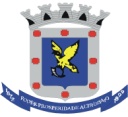 DOCUMENTOS NECESSÁRIOS:REQUER PRÓPRIO DEVIDAMENTE PREENCHIDO;CÓPIA DA CERTIDÃO DE NASCIMENTO (CARIMBAR CONFERE COM O ORIGINAL NA UNIDADE DE LOTAÇÃO);CÓPIA DO RG E CPF DO DEPENDENTE (CARIMBAR CONFERE COM O ORIGINAL NA UNIDADE DE LOTAÇÃO);CÓPIA DA CARTEIRA DE VACINAÇÃO – PÁGINA(S) QUE CONTENHA(M) A IDENTIFICAÇÃO DO DEPENDENTE E PÁGINA(S) QUE COMPROVE(M) A VACINAÇÃO (CARIMBAR CONFERE COM O ORIGINAL NA UNIDADE DE LOTAÇÃO);COMPROVANTE DE FREQUÊNCIA ESCOLAR;COMPROVANTE DE INVALIDEZ POR DEPENDENTE - MAIOR DE 14 ANOS;ÚLTIMO CONTRACHEQUE.